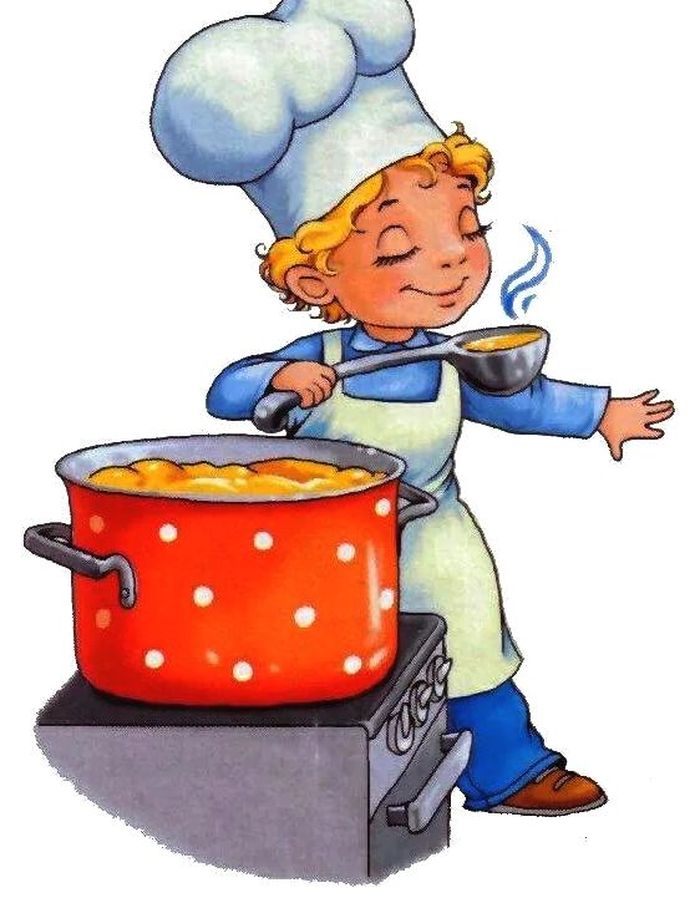 Меню 28 апреля 2022г1выход  фактическийкалорийностьСтоимость блюдаЗАВТРАКСуп картофельный с рыбой250гр13623,69Чай с  сахаром200гр282,06Хлеб30гр402Обед:Плов с курой отварной250гр47129,67Помидоры маринованные100гр106,79Хлеб60гр1002,37Чай с сахаром, лимоном200гр282,06Мандарины100гр3820,5785189,21